Вычислить пределы числовых последовательностей: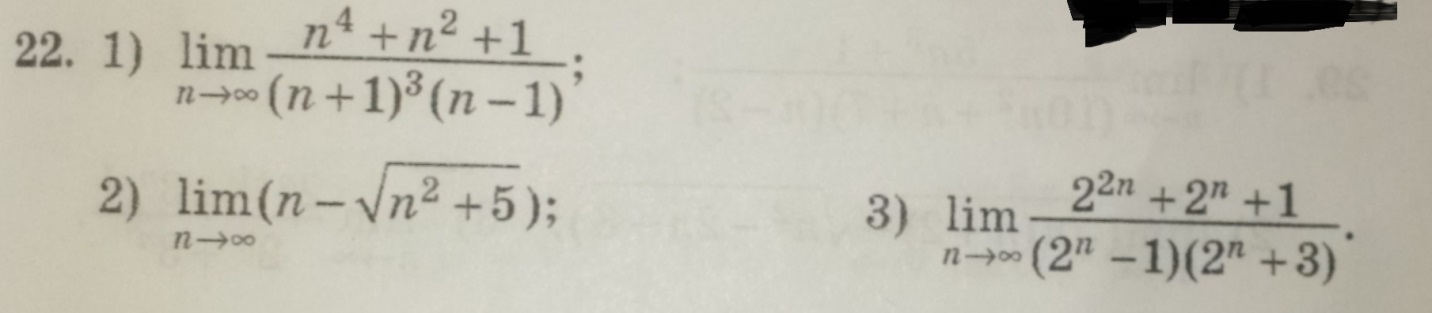 Вычислить пределы заданных функций: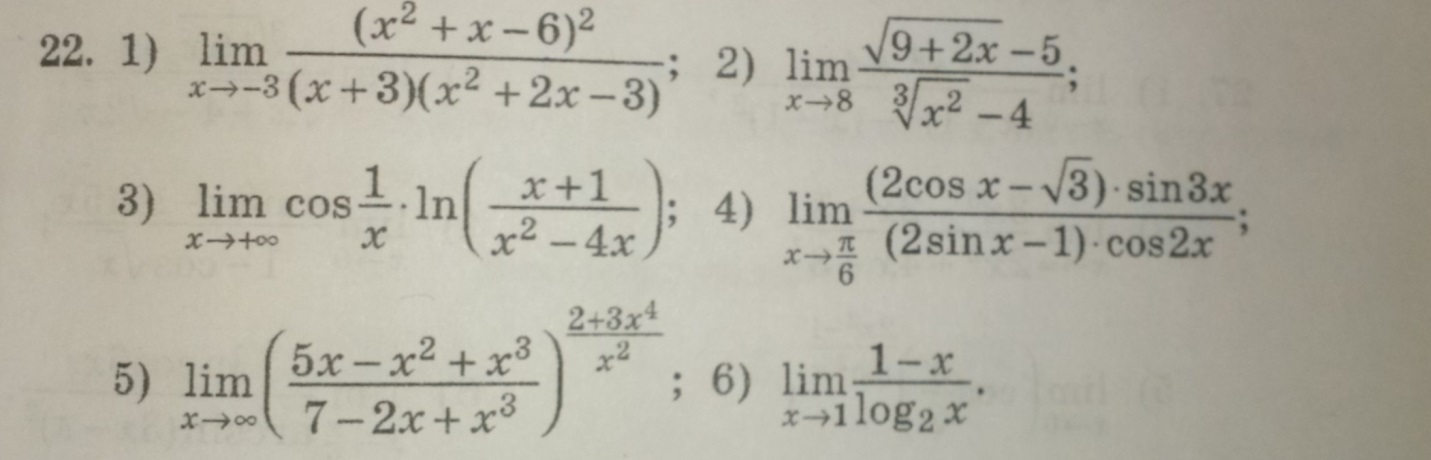 Исследовать на непрерывность заданные функции, определить точки разрыва и установить их характер: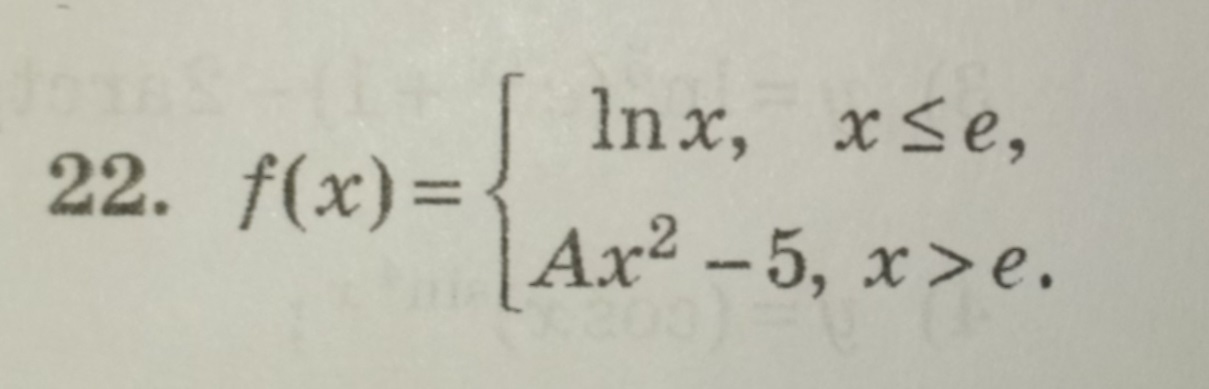 